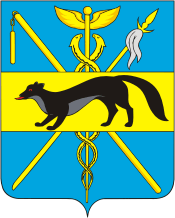 АДМИНИСТРАЦИЯБОГУЧАРСКОГО МУНИЦИПАЛЬНОГО РАЙОНАВОРОНЕЖСКОЙ ОБЛАСТИРАСПОРЯЖЕНИЕот «	__»		2019г. №              				                   г.БогучарОб утверждении должностныхинструкций   работников отдела по экономике,управлению муниципальным имуществом иземельным отношениям администрацииБогучарского муниципального района	В связи с произошедшими в администрации муниципального района организационно-штатными мероприятиями, в соответствии с Федеральным законом от 06.10.2003 № 131-ФЗ «Об общих принципах организации местного самоуправления в Российской Федерации», Уставом Богучарского муниципального района, решением Совета народных депутатов Богучарского муниципального района от 21.11.2018 года № 96 «Об утверждении структуры администрации Богучарского муниципального района Воронежской области», в целях распределения обязанностей между структурными подразделениями администрации муниципального района и сотрудниками отдела по экономике, управлению муниципальным имуществом и земельным отношениям администрации Богучарского муниципального района:1.Утвердить :1.1. Должностную инструкцию начальника отдела по  экономике, управлению муниципальным имуществом и земельным отношениям администрации Богучарского муниципального района  согласно приложение № 1.1.2.Должностную инструкцию заместителя начальника отдела по экономике,управлению муниципальным имуществом и земельным отношениям администрации Богучарского муниципального района согласно приложению № 2.  1.3. Должностную инструкцию главного специалиста отдела по экономике,управлению муниципальным имуществом и земельным отношениям администрации Богучарского муниципального района согласно приложению № 3.  1.4. Должностную инструкцию  старшего инспектора отдела по экономике,управлению муниципальным имуществом и земельным отношениям администрации Богучарского муниципального района согласно приложению № 4.  2. Контроль за исполнением данного распоряжения возложить на заместителя главы администрации Богучарского муниципального района Кожанова А.Ю..Глава Богучарскогомуниципального района                                                                  В.В.Кузнецов Приложение № 1 к распоряжению администрации  Богучарского муниципального района от «____» ________  2019 года   № _____ДОЛЖНОСТНАЯ ИНСТРУКЦИЯначальника отдела по экономике, управлению муниципальным имуществом и земельным отношениям администрации Богучарского муниципального района Воронежской области1. Общие положения1.1. Должность  начальника отдела по экономике, управлению муниципальным имуществом и земельным отношениям администрации Богучарского муниципального района Воронежской области (далее по тексту – начальник отдела)  является должностью муниципальной службы.1.2. Должность начальника отдела  относится к ведущей группе должностей в соответствии с Реестром должностей муниципальной службы Богучарского муниципального района.1.3. Область профессиональной служебной деятельности (далее - область деятельности), в соответствии с которой муниципальный служащий исполняет должностные обязанности:- регулирование в антимонопольной сфере;- обеспечение деятельности органа местного самоуправления;- регулирование земельных отношений, геодезия и картография;- регулирование экономики, деятельности хозяйствующих субъектов и предпринимательства;- управление имущественным комплексом;- регулирование жилищно – коммунального хозяйства и строительства.1.4. Вид профессиональной служебной деятельности (далее - вид деятельности), в соответствии с которым муниципальный служащий исполняет должностные обязанности:- реализация законодательства о рекламе и контроль за его соблюдением;- контроль за соблюдением законодательства о торговой деятельности;-административно – хозяйственное и материально – техническое обеспечение;- подготовка и проведение мероприятий, работа с обращениями граждан, организация приема граждан;- резервирование и изъятие земельных участков в границах муниципального образования для муниципальных нужд;- организация выполнения комплексных кадастровых работ и утверждение карты – плана территории;- осуществление муниципального земельного контроля;- контроль за выполнением муниципальных правовых актов по развитию экономики муниципального образования;- осуществление финансового обеспечения деятельности муниципальных казенных учреждений и финансового обеспечения выполнения муниципального  задания бюджетными и автономными муниципальными учреждениями, а также осуществление закупок товаров, работ, услуг для обеспечения муниципальных нужд;- разработка, рассмотрение, утверждение и реализация документов стратегического планирования;- анализ состояния, пользования и распоряжения имуществом, находящегося в муниципальной собственности;1.5. Цель исполнения должностных обязанностей муниципального служащего, замещающего должность начальника отдела: улучшение социально – экономического развития Богучарского муниципального района, увеличение доходов районного бюджета на основе эффективного управления муниципальной собственностью  Богучарского  муниципального района, создание организационных условий эффективного использования объектов муниципальной собственности, защита имущественных интересов  Богучарского муниципального района, проведение государственной политики в области приватизации муниципального имущества.1.6. Основные задачи, на реализацию которых ориентировано исполнение должностных обязанностей:1.6.1. Разработка документов стратегического планирования Богучарского муниципального района.1.6.2. Осуществление планирования социально-экономического развития района на краткосрочную, среднесрочную и долгосрочную перспективу,разработка мероприятий, обеспечивающих выполнение планов имуниципальных программ.1.6.3. Создание благоприятного инвестиционного климата. Поддержкаинвестиционной деятельности, содействие реализации инвестиционныхпроектов на территории муниципального района.1.6.4. Создание благоприятных условий для развития предпринимательства.1.6.5. Проведение единой государственной политики в сфере управления и распоряжения муниципальным имуществом, земельными ресурсами иразмещение муниципальных заказов на территории Богучарского районаВоронежской области.1.6.6. Повышение эффективности управления муниципальнымимуществом Богучарского муниципального района с использованием всехсовременных методов и финансовых инструментов.1.6.7. Вовлечение в гражданский 'оборот максимального количестваобъектов муниципальной собственности района, оптимизация структурымуниципальной собственности.1.6.8. Обеспечение контроля за использованием и сохранностьюмуниципальной собственности.1.6.9. Обеспечение поступления дополнительных доходов в районныйбюджет путем создания новых источников платежей и более эффективногоиспользования имеющегося имущества.   	1.6.10. Организация проектной деятельности..1.7. Начальник отдела назначается на должность и освобождается от должности главой Богучарского муниципального района на основании распоряжения администрации Богучарского муниципального района.1.8. Начальник отдела непосредственно подчинен заместителю главы администрации Богучарского муниципального района, курирующего вопросы экономики и финансов, а также главе Богучарского муниципального района. В период временного отсутствия заместителя главы администрации Богучарского муниципального района, курирующего вопросы экономики и финансов, начальник отдела по экономике, управлению муниципальным имуществом и земельным отношениям администрации Богучарского муниципального района исполняет его обязанности. 	В непосредственном подчинении  начальника отдела по экономике, управлению муниципальным имуществом и земельным отношениям администрации Богучарского муниципального района   находятся заместитель начальника отдела, главный специалист, старший инспектор.          В период временного отсутствия начальника отдела по экономике,  управлению муниципальным имуществом и земельным отношениям администрации Богучарского муниципального района  его обязанности по должности исполняет  заместитель начальника отдела по экономике,  управлению муниципальным имуществом и земельным отношениям.2. Квалификационные требования2. Для замещения должности начальника отдела устанавливаются квалификационные требования, включающие базовые и функциональные квалификационные требования.2.1. Базовые квалификационные требования:2.1.1. Муниципальный служащий, замещающий должность начальник отдела, должен иметь высшее профессиональное образование не ниже уровня бакалавриата ;2.1.2. Для замещения должности  начальник отдела  не установлено требований к стажу муниципальной службы или стажу работы по специальности, направлению подготовки;2.1.3. Начальник отдела должен обладать следующими базовыми знаниями:1) знанием государственного языка Российской Федерации (русского языка);2) правовыми знаниями основ:а) Конституции Российской Федерации;б) Федерального закона от 6 октября 2003 г. N 131-ФЗ "Об общих принципах организации местного самоуправления в Российской Федерации";в) Федерального закона от 2 марта 2007 г. N 25-ФЗ "О муниципальной службе в Российской Федерации";г) законодательства о противодействии коррупции;2.1.4. Начальник отдела должен обладать следующими базовыми умениями: -работать на компьютере, в том числе в сети «Интернет»;-работать в информационно-правовых системах;- вести деловые переговоры с представителями государственных органов, органов местного самоуправления, организаций;-соблюдать этику делового общения при взаимодействии с гражданами.-умение мыслить системно;-умение планировать, рационально использовать служебное время и достигать результата;- умение мыслить стратегически;- умение руководить подчиненными, эффективно планировать, организовывать работу и контролировать ее выполнение;- умение оперативно принимать и реализовывать управленческие решения;- умение управлять изменениями.2.2. Муниципальный служащий, замещающий должность начальника отдела должен соответствовать следующим функциональным квалификационным требованиям.2.2.1. Начальник отдела должен иметь высшее профессиональное образование (бакалавриат) по специальности, направлению подготовки:«Государственное и муниципальное управление»,  «Менеджмент», «Экономика», «Экономическая безопасность», «Юриспруденция», «Реклама и связи с общественностью», «Реклама»,                                                                                                                                                                                                                                                                                                                                                                                                                                                                                                                                                                                                                                                                                                                                                                                                                                                                                                                                                                                                                                                                                                                                                                                                                                                                                                                                                                                                                                                                                                                                                                                                                                                                                                                                                                                                                                                                                                                 «Землеустройство и кадастры», «Землеустройство», «Земельный кадастр», «Экономика и управление на предприятии (по отраслям)» «Финансы и кредит", «Бухгалтерский учет, анализ и аудит», а также иные специальности и направления подготовки, содержащиеся в ранее применяемых  перечнях специальностей и направлений подготовки, для которых законодательством об образовании Российской Федерации установлено соответствие указанным специальностям и направлениям подготовки.                                                                                                                                                                                                                                                                                                                                                                                                                                                                                                                                                                                                                                                                                         ,                                                                                                                                                                                                                                                                                                                                                                                                                                                                                                                                                                                                                                                                                                                                                                                                                                                                                                                                                                                                                                                                                                                                                                                                                                                                                                                                                                                                                                                                                                                                                                                                                                                                                                                                                                                                                                                                                                                                                                                                                                                                                                                                                                                                                                                                                                                                                                                                                                                                                                                                                                                                               2.2.2. Начальник отдела должен обладать следующими знаниями в области законодательства Российской Федерации, знаниями муниципальных правовых актов и иными знаниями, которые необходимы для исполнения должностных обязанностей в соответствующей области деятельности и по виду деятельности:Федеральные законы и иные федеральные нормативные правовые акты:-Бюджетный кодекс Российской Федерации;-Гражданский кодекс Российской Федерации; -Земельный кодекс Российской Федерации; - Лесной кодекс Российской Федерации;- Налоговый кодекс Российской Федерации,-Федеральный закон от 26 декабря 1995 г. № 208-ФЗ «Об акционерных обществах»; -Федеральный закон от 12 января 1996 г. № 7-ФЗ «О некоммерческих организациях»; - Федеральный закон от 21 июля 1997 г. № 122-ФЗ «О государственной регистрации прав на недвижимое имущество и сделок с ним»; - Федеральный закон от 8 февраля 1998 г. № 14-ФЗ «Об обществах с ограниченной ответственностью»; -Федеральный закон от 21 декабря 2001 г. № 178-ФЗ «О приватизации государственного и муниципального имущества»; - Федеральный закон от 26 октября 2002 г. № 127-ФЗ «О несостоятельности (банкротстве)»; - Федеральный закон от 14 ноября 2002 г. № 161-ФЗ «О государственных и муниципальных унитарных предприятиях»;- Федеральный закон от 26 июля 2006 г. № 135-ФЗ «О защите конкуренции»; -Федеральный закон от 3 ноября 2006 г. № 174-ФЗ «Об автономных учреждениях»;- Федеральный закон от 22 июля 2008 г. № 159-ФЗ «Об особенностях отчуждения недвижимого имущества, находящегося в государственной собственности субъектов Российской Федерации или в муниципальной собственности и арендуемого субъектами малого и среднего предпринимательства, и о внесении изменений в отдельные законодательные акты Российской Федерации»;-Федеральный закон от 5 апреля 2013 г. № 44-ФЗ «О контрактной системе в сфере закупок товаров, работ, услуг для обеспечения государственных и муниципальных нужд»;- Федеральный закон от 17 августа 1995 г. № 147-ФЗ «О естественных монополиях»; -Федеральный закон от 26 декабря 1995 г. № 208-ФЗ «Об акционерных обществах»; -Федеральный закон от 8.февраля 1998 г. № 14-ФЗ «Об обществах с ограниченной ответственностью»; -Федеральный закон от 29 июля 2004 г. № 98-ФЗ «О коммерческой тайне»; - Федеральный закон от 26 декабря 2008 г. № 294-ФЗ «О защите прав юридических лиц и индивидуальных предпринимателей при осуществлении государственного контроля (надзора) и муниципального контроля»;-закон Российской Федерации от 27 декабря 1991 г. № 2124-1 «О средствах массовой информации»; -Федеральный закон от 11 ноября 2003 г. № 138-ФЗ «О лотереях»; - Федеральный закон от 13 марта 2006 г. № 38-ФЗ «О рекламе»; - Федеральный закон от 29 декабря 2006 г. № 244-ФЗ «О государственном регулировании деятельности по организации и проведению азартных игр и о внесении изменений в некоторые законодательные акты Российской Федерации». - Федеральный закон от 2 мая 2006 г. № 59-ФЗ «О порядке рассмотрения обращений граждан Российской Федерации». -Федеральный закон от 15 апреля 1998 г. № 66-ФЗ «О садоводческих, огороднических и дачных некоммерческих объединениях граждан»; - Федеральный закон от 24 июля 2002 г. № 101-ФЗ «Об обороте земель сельскохозяйственного назначения»; -Федеральный закон от 21 декабря 2004 г. № 172-ФЗ «О переводе земель или земельных участков из одной категории в другую»; -Федеральный закон от 19 июля 2011 г. № 246-ФЗ «Об искусственных земельных участках, созданных на водных объектах, находящихся в федеральной собственности, и о внесении изменений в отдельные законодательные акты Российской Федерации». - приказ Министерства экономического развития Российской Федерации                  от 4 февраля 2010 г. № 42 «Об утверждении Порядка ведения государственного кадастра недвижимости»; - приказ Министерства экономического развития Российской Федерации от 22 июня 2015 г. № 387 «Об установлении формы карты-плана территории и требований к ее подготовке, формы акта согласования местоположения границ земельных участков при выполнении комплексных кадастровых работ и требований к его подготовке». - постановление Правительства Российской Федерации от 30 июня                   2010 г. № 489 «Об утверждении Правил подготовки органами государственного контроля (надзора) и органами муниципального контроля ежегодных планов проведения плановых проверок юридических лиц и индивидуальных предпринимателей»; - постановление Правительства Российской Федерации от 26 декабря                   2014 г. № 1515 «Об утверждении Правил взаимодействия федеральных органов исполнительной власти, осуществляющих государственный земельный надзор, с органами, осуществляющими муниципальный земельный контроль». -приказ Министерства экономического развития Российской Федерации от 29 июля 2011 г. № 382 «Об утверждении требований к отчету об определении кадастровой стоимости». 	-  приказ Федеральной антимонопольной службы от 10 февраля 2010 г. № 67 «О порядке проведения конкурсов или аукционов на право заключения договоров аренды, договоров безвозмездного пользования, договоров доверительного управления имуществом, иных договоров, предусматривающих переход прав в отношении государственного или муниципального имущества, и перечне видов имущества, в отношении которого заключение указанных договоров может осуществляться путем проведения торгов в форме конкурса».	-законы Воронежской области и муниципальные нормативные правовые акты в соответствующей сфере деятельности.Иные знания:-понятие права собственности;-юридическое лицо: понятие, виды, органы управления и контроля;-виды и особенности государственных унитарных предприятий;-понятие и порядок приватизации государственного и муниципального имущества;-виды кадастровых работ; -объекты комплексных кадастровых работ;  -порядок организации выполнения комплексных кадастровых работ; -порядок утверждения карты-плана территории. - понятие схемы земельного участка или земельных участков на кадастровом плане территории; -порядок подготовки схемы расположения земельного участка или земельных участков. -понятие земельного участка из земель сельскохозяйственного назначения; -порядок осуществления деятельности, связанной с владением, пользованием, распоряжением земельными участками из земель сельскохозяйственного назначения. -порядок осуществления контроля за выполнением муниципальных правовых актов по развитию экономики муниципального образования; -правила проведения проверок за выполнением муниципальных актов по развитию экономики муниципального образования; -методы оценки эффективности мер, направленных на регулирование экономики. -порядок осуществления закупок товаров, работ, услуг для обеспечения муниципальных нужд; -порядок разработки перспективного и годового планов, программы социального развития;  -порядок и сроки составления отчетности. -основные направления политики государства в сфере стратегического планирования; -методы стратегического планирования и прогнозирования; -основы бухгалтерского учёта, анализа, оценки и составления отчетности. -принципы государственного регулирования экономики; -принципы защиты прав физических лиц, юридических лиц и индивидуальных  предпринимателей; -направления и специфика деятельности хозяйствующих субъектов и предпринимательства в Российской Федерации; -роль и значение технического регулирования в области обеспечения качества и конкурентоспособности продукции. - порядок, сроки составления отчетности. 2.2.3. Начальник отдела должен обладать следующими умениями, которые необходимы для исполнения должностных обязанностей в соответствующей области деятельности и по виду деятельности: - читать топографические и тематические карты и планы в соответствии с условными знаками и обозначениями; - определять координаты границ земельных участков и вычисление их площадей; - подготавливать схемы расположения земельных участков на кадастровом плане территории. -работать на электронных торговых площадках; -составлять конкурсную, аукционную документацию. -работать на общероссийском сайте государственных (муниципальных) закупок, на электронных торговых площадках; -составлять конкурсную, аукционную документацию. -   вести реестр муниципального имущества. 3.Должностные обязанностиИсходя из задач и функций, определенных Положением об отделе по экономике, управлению муниципальным имуществом и земельным отношениям администрации Богучарского муниципального района  на начальника отдела возлагаются следующие должностные обязанности:3.1. Соблюдать ограничения, не нарушать запреты, которые установлены Федеральным законом от 2 марта 2007 г. N 25-ФЗ "О муниципальной службе в Российской Федерации" и другими федеральными законами;3.2. Исполнять основные обязанности, предусмотренные Федеральным законом от 2 марта 2007 г. N 25-ФЗ "О муниципальной службе в Российской Федерации";3.3. И иные нормативные правовые акты;3.4. Точно и в срок выполнять поручения своего руководителя;3.5. Соблюдать правила делопроизводства, в том числе надлежащим образом учитывать и хранить полученные на исполнение документы и материалы, своевременно сдавать их ответственному за делопроизводство, в том числе при уходе в отпуск, убытии в командировку, в случае болезни или оставления должности;3.6. Соблюдать установленный служебный распорядок, Типовой кодекс этики и служебного поведения государственных служащих Российской Федерации и муниципальных служащих, правила содержания служебных помещений и правила пожарной безопасности;3.7. Беречь и рационально использовать имущество, предоставленное для исполнения должностных обязанностей, а также не использовать это имущество в целях получения доходов или иной личной выгоды;3.8. Сообщать представителю нанимателя (работодателю) о личной заинтересованности при исполнении должностных обязанностей, которая может привести к конфликту интересов, принимать меры по предотвращению такого конфликта;3.9. Уведомлять представителя нанимателя (работодателя), органы прокуратуры или другие государственные органы обо всех случаях обращения к нему каких-либо лиц в целях склонения его к совершению коррупционных правонарушений;3.10. Исполнять обязанности,  предусмотренные  федеральным  и областным законодательством о муниципальной службе, должностные обязанности в соответствии с должностной инструкцией и обеспечивать их исполнение.3.11. Соблюдать требования федерального и областного законодательства о противодействии коррупции.3.12. Осуществляет общее руководство работой отдела, координировать   работу специалистов отдела, осуществлять контроль за выполнением их  должностных обязанностей.3.5. Осуществлять непосредственное руководство вопросами экономики, управления и распоряжения муниципальным имуществом и земельными ресурсами.3.6. Выполнять поручения Совета народных депутатов, главы Богучарского муниципального  района и его заместителей.3.7. Готовить проекты  решений  Совета народных депутатов Богучарского муниципального района  по имущественным и земельным вопроса, вопросам экономики. Участвовать в работе сессий  Совета народных депутатов Богучарского муниципального района и вносить на утверждение проекты  решений по имущественным  и социально-экономическим вопросам.3.8. Вносить в администрацию района предложения по рациональному и эффективному управлению муниципальной собственностью и земельными ресурсами района. Представляет главе муниципального  района, заместителю главы администрации района, курирующему вопросы экономики и финансов,  информацию о поступлении арендных платежей, дохода от купли-продажи  муниципального имущества, земельных участков, доходов от продажи права на аренду муниципального имущества и земельных участков, недоимке по арендной плате, предложения по снижению недоимки по арендной плате.3.9. Выносить решения отдела по имущественным и социально-экономическим вопросам в пределах полномочий, предоставленных отделу Положением и иными нормативными правовыми актами.3.10. Осуществлять контроль за ведением Реестра муниципальной собственности района, реестра арендаторов муниципального имущества и земельных участков. 3.11. Заключать договора купли - продажи муниципального имущества и земельных участков, приватизации жилого фонда, аренды, безвозмездного пользования, оперативного управления, залога. Осуществлять контроль за выполнением условий заключенных договоров.3.12. Участвовать  в работе по созданию, реорганизации, ликвидации  в установленном порядке муниципальных унитарных предприятий, основанных на праве оперативного управления. Готовить проекты постановлений по утверждению уставов муниципальных предприятий и учреждений. Ежеквартально проверять финансовую отчетность муниципальных предприятий.  	3.13. Участвовать  в процедурах банкротства предприятий всех уровней собственности.  3.14. Осуществлять подготовку документов для принятия в муниципальную собственность объектов социально-культурного назначения и коммунальной инфраструктуры, передаваемых в порядке конкурсного производства юридических лиц на территории Богучарского муниципального района. Осуществлять подготовку информации о задолженности предприятий в Управление Министерства Российской Федерации по налогам и сборам по Воронежской области. Осуществлять проведение документальных и иных проверок (ревизий, инвентаризаций).3.15. Осуществлять работу с конкурсными управляющими по конкурсному производству юридических лиц. Участвовать  в заседаниях суда по конкурсному производству юридических лиц при защите имущественных интересов Богучарского муниципального района. 	3.16. Осуществлять государственную регистрацию в органах юстиции права муниципальной собственности на муниципальное имущество и земельные участки, договора купли - продажи муниципального имущества и земельных участков, аренды, оперативного управления и хозяйственного ведения, залога.  	3.17. Проводить координацию и подготавливает материалы для заключения администрацией района договоров на выполнение работ по инвентаризации муниципальных объектов недвижимости и земельных участков с организациями, имеющими соответствующие лицензии. Проводить работы по постановке земельных участков на кадастровый учет в филиале ФГБУ «ФКП Росреестра» по Воронежской области. 	3.18. Проводить работу с акционерными обществами района. Привлекать акционерные общества к участию в семинарах, проводимых администрацией Богучарского муниципального района и правительства Воронежской области. 	3.19. Организовывать  проверки по использованию и сохранности муниципального имущества, переданного в аренду, хозяйственное ведение, оперативное управление, безвозмездное пользование. Вносить в администрацию района предложения об изъятии неиспользуемого имущества или используемого не по назначению. Оформлять акты проверок. 	3.20. Решать вопросы выморочного имущества. Осуществлять подготовку необходимой документации для государственной регистрации выморочного имущества и ходатайства перед Территориальным управлением министерства имущественных отношений Российской Федерации по Воронежской области о передаче выморочного имущества в муниципальную собственность района.  	3.21. Выступать в судах от имени отдела при защите имущественных интересов Богучарского муниципального района.  	3.22. Принимать граждан, представителей предприятий, учреждений и организаций всех уровней собственности по имущественным вопросам, давать устные разъяснения, отвечает на письменные запросы. 	3.23. Подготавливать запрашиваемую информацию в департамент имущественных и земельных отношений Воронежской области, Территориальное управление министерства имущественных отношений Российской Федерации по Воронежской области, департамент архитектуры и строительной политики, департамент экономического развития Воронежской области, департамент труда и социального развития Воронежской области и другие органы власти и управления.  	3.24. Согласовывать землеустроительную документацию на земельные участки при наличии в смежном землепользовании земельных участков, которые не обременены правами землепользования.	3.25. Осуществлять разработку извещения и аукционной документации о продаже права аренды земельных участков. 	 3.26. Подготавливать  вопросы по своему профилю работы на заседания районного Совета и коллегии администрации района.   	3.27. Готовить вопросы на заседание межведомственной комиссии по укреплению налоговой и бюджетной дисциплины.  	3.28. Готовить  вопросы на заседание комиссии по банковской деятельности.  	3.29. Участвовать в заседаниях постоянной комиссии  Совета народных депутатов Богучарского муниципального района  по бюджету, финансам, налогам и предпринимательству.  	3.30. Участвовать в работе заседаний, комиссий, совещаний, проводимых по инициативе администрации района и органов государственной власти Воронежской области.3.31. Обеспечивать соблюдение действующего антимонопольного законодательства.                                               4.Права4.1. По должности начальника  отдела по экономике, управлению муниципальным имуществом и земельным отношениям предусматриваются  права муниципального служащего, установленные федеральным и областным законодательством по вопросам муниципальной службы.4.2. Муниципальный служащий  вправе с предварительным письменным уведомлением представителя нанимателя (работодателя) выполнять иную оплачиваемую работу, если это не повлечет за собой конфликт интересов и если иное не предусмотрено Федеральным законом от 2 марта 2007 года    № 25-ФЗ «О муниципальной службе в Российской Федерации».5. ОтветственностьНачальник отдела несет установленную законодательством ответственность:5.1. За неисполнение или ненадлежащее исполнение своих должностных обязанностей в пределах, определенных трудовым законодательством Российской Федерации, законодательством о муниципальной службе;5.2. За правонарушения, совершенные в процессе осуществления своей деятельности в пределах, определенных административным, уголовным и гражданским законодательством Российской Федерации;5.3. За причинение материального ущерба в пределах, определенных трудовым и гражданским законодательством Российской Федерации.6. Перечень вопросов, по которым муниципальный служащийвправе или обязан самостоятельно принимать управленческиеи иные решенияПо должности начальника отдела по экономике, управлению муниципальным имуществом и земельным отношениям предусмотрено принятие следующих самостоятельных  управленческих решений: 6.1 В процессе подготовки проектов нормативных правовых актов по организационной работе:- подготовка информации;- участие в обсуждении проекта;- внесения предложений по проекту.- подготовка проекта нормативного правового акта.6.2  В процессе организации деятельности:-рассмотрение обращений граждан и юридических лиц, поступивших на имя начальника отдела по экономике, управлению муниципальным имуществом и земельным отношениям;-распределение обязанностей между работниками отдела по экономике, управлению муниципальным имуществом и земельным отношениям;- проведение консультаций в пределах своей компетенции.	7. Перечень вопросов, по которым муниципальныйслужащий вправе или обязан участвовать при подготовкепроектов нормативных правовых актов и (или) проектовуправленческих и иных решенийПо должности начальника отдела по экономике, управлению муниципальным имуществом и земельным отношениям предусмотрено участие в подготовке     проектов нормативных правовых актов и проектов управленческих и иных решений  по вопросам, входящим в компетенцию отдела по управлению муниципальным имуществом и земельным отношениям администрации Богучарского муниципального района. 8. Сроки и процедуры подготовки, рассмотрения проектовуправленческих и иных решений, порядок согласованияи принятия данных решений8.1. Общие сроки и процедуры подготовки документов регулируются действующим законодательством, а также Регламентом работы и инструкцией по делопроизводству администрации Богучарского муниципального района Воронежской области                         8.2. Сроки исполнения поручений устанавливаются  заместителем главы администрации Богучарского муниципального района, заместителем главы администрации Богучарского муниципального района – руководителем аппарата администрации района по указанию главы Богучарского муниципального района в устной или письменной форме. 9. Порядок служебного взаимодействия муниципальногослужащего в связи с исполнением им должностных обязанностейс муниципальными служащими, гражданскими служащими,гражданами, а также организациями9.1.  В целях исполнения служебных обязанностей и поручений муниципальный служащий, замещающий должность  начальника отдела по экономике, управлению муниципальным имуществом и земельным отношениям взаимодействует в пределах      своей      компетенции с должностными лицами, структурными подразделениями, специалистами исполнительных органов государственной власти Воронежской области, муниципальными  служащими, работниками  структурных подразделений администрации Богучарского муниципального района, поселений, иными физическими и юридическими лицами по вопросам, входящим в его компетенцию.10. Перечень муниципальных услуг, оказываемых гражданами организациям10.1. Предварительное согласование предоставления земельного участка, находящегося в муниципальной собственности или государственнаясобственность на которые не разграничена.10.2. Принятие решения об утверждении схемы расположения земельного участка на кадастровом плане территории.10.3.Предоставление в собственность, аренду, постоянное (бессрочное)пользование, безвозмездное пользование земельного участка, находящегося вмуниципальной собственности или государственная собственность на который не разграничена без проведения торгов.10.4. Предоставление в собственность, аренду земельного участка,находящегося в муниципальной собственности или государственнаясобственность на который не разграничена на торгах.10.5. Установление сервитута в отношении земельного участка, находящегося в муниципальной собственности или государственная собственность на который не разграничена.10.6. Заключение соглашения о перераспределении земельных участков,находящихся в муниципальной собственности, или государственнаясобственность на которые не разграничена, и земельных участков, находящихся в частной собственности.10.7. Выдача разрешения на использование земель или земельного участка, находящихся в муниципальной собственности или государственнаясобственность на которые не разграничена, без предоставления земельныхучастков и установления сервитутов.10.8. Прекращение права постоянного (бессрочного) пользования земельными участками, находящимися в муниципальной собственности или государственная собственность на которые не разграничена.10.9. Прекращение права пожизненного наследуемого владения земельными участками, находящимися в муниципальной собственности или государственная собственность на которые не разграничена.10.10. Раздел, объединение и перераспределение земельных участков,находящихся в муниципальной собственности и (или) государственнаясобственность на которые не разграничена.10.11. Предоставление в аренду и безвозмездное пользование муниципального  имущества.10.12. Предоставление сведений из реестра муниципального имущества.10.13 Предоставление информации об объектах недвижимого имущества, находящихся в муниципальной собственности и предназначенных для сдачи в аренду.10.14. Установление публичного сервитута в отношении земельных участков в границах полос отвода автомобильных дорог местного значения вне границ населенных пунктов в границах муниципального района, в целях прокладки, переноса, переустройства инженерных коммуникаций, их эксплуатации.10.15. Выдача разрешений на установку рекламных конструкций насоответствующей территории, аннулирование таких разрешений.10.16. Заключение договора на установку и эксплуатацию рекламнойконструкции на земельном участке, здании или ином недвижимом имуществе, находящемся в муниципальной собственности, а также на земельном участке, государственная собственность на который не разграничена.10.17. Принятие на учет граждан, претендующих на бесплатноепредоставление земельных участков.10.18. Включение в реестр многодетных граждан, имеющих права набесплатное предоставление земельных участков.10.19.Предоставление жилых помещений муниципальногоспециализированного жилищного фонда.11. Показатели эффективности и результативностипрофессиональной служебной деятельностиПо должности начальника отдела по экономике, управлению муниципальным имуществом и земельным отношениям администрации муниципального района   устанавливаются следующие показатели эффективности профессиональной служебной деятельности:10.1. Выполнение поручений, мероприятий:- объем, количество и качество выполненных поручений, в том числе без нарушения срока -100%;- объем, количество и качество выполненных мероприятий, предусмотренных планами работы администрации Богучарского муниципального района , выполненных без нарушения сроков -100%;- объем, количество и качество разработанных проектов нормативных правовых актов и иных документов, подготовленных без нарушения сроков - 100%;- число представленных предложений в срок без внутренних ошибок -100 %,- средняя доля возвратов документов в связи с неправильным заполнением – не более 5 %.-средняя доля ответа на запросы в электронном виде (не более трех дней) – 100% и т.д..10.2. Достижение положительного результата при выполнении поручений, проведении мероприятий, влияющих на обеспечение деятельности отдела по экономике, управлению муниципальным имуществом и земельным отношениям администрации Богучарского муниципального района.10.3. Дисциплина:	- отсутствие нарушений регламента деятельности отдела по экономике, управлению муниципальным имуществом и земельным отношениям, отсутствие нарушений должностного регламента;- отсутствие наложенных взысканий за нарушения служебной дисциплины.Заместитель главы администрации Богучарского муниципального района - руководитель аппарата администрации  района                                                     ________________                           _____________                                                                                                   Личная подпись          Расшифровка подписи«_____»___________________20___г.Начальник отдела по  организационно-правовой работе и информационной безопасности                                                             ____________                ______________                                                Личная подпись            Расшифровка подписи«_____»___________________20___г.С должностнойинструкцией ознакомлен(а)  ________________   _____________________                                                             (подпись)    (расшифровка подписи)                                                  "____" __________ 20__ г.Второй экземпляр получил(а)на руки                                  ________________ "____" ____________ 20__ г.                                                            (подпись)